ČETVRTAK – 23.4.2020.1. sat: PRIRODA I DRUŠTVO – Dani u tjednuRiješi zadatke u radnoj bilježnici na str. 78.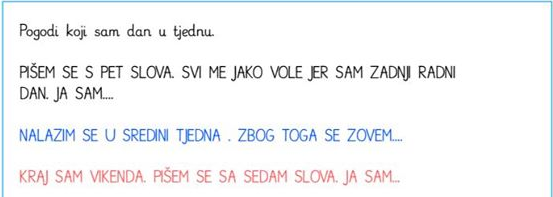 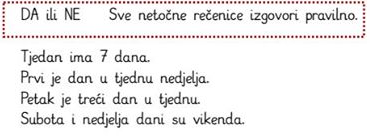 PETAR  JE POZVAO PRIJATELJE IZ RAZREDA POSLIJEPODNE NA IGRU.PROČITAJ REČENICE PA ZAKLJUČI KOJA DJECA MOGU DOĆI KOD PETRA.ANTE U PODNE IDE NA TRENING PLIVANJA.LARA  MORA ČUVATI MLAĐEG BRATA POSLIJEPODNE.LUKA  NAVEČER IDE U POSJET BAKI.DORI DOLAZE BAKA I DJED POSLIJEPODNE.MAŠA IMA  GIMNASTIKU  U PODNE , A POSLIJEPODNE IDE  KOD BOLESNOG DJEDA.IGOR  IDE U PODNE  NA NOGOMET, A  NAVEČER U KINO.2.sat: VJERONAUKPronađi iste sličice https://learningapps.org/view99966053.sat: ENGLESKI JEZIKFood Draga djeco, napokon smo dobili zvučne zapise od izdavača pa oni koji nemaju kodove za digitalne udžbenike ili ih nisu iz nekog razloga mogli aktivirati, sada će imati priliku poslušati  svaki puta slušni zapis da biste i kod  kuće mogli vježbati isto onako kako smo i u školi.Stoga ćemo se vratiti na početak lekcije i detaljno ponoviti uz zvučne zapise koji su vam priloženi posebno i samo ih treba otvoriti. Udžbenik str. 42 ponovi  riječi uz zvučni zapis, zatim poslušaj pjesmicu i na kraju „ What`s next? „ ( što je sljedeće? ) sigurna sam da se sjećate toga. Na strani 43. udžbenika imamo zadatak u kojem treba staviti kvačice ili “ ikseve“ ovisno kažu li nam točno ili pogrešno što se nalazi na slici.4. sat: TZKUzmi kocku za Čovječe ne ljuti se, baci je i napravi vježbu koja ide uz broj točkica koje ti se okrenu!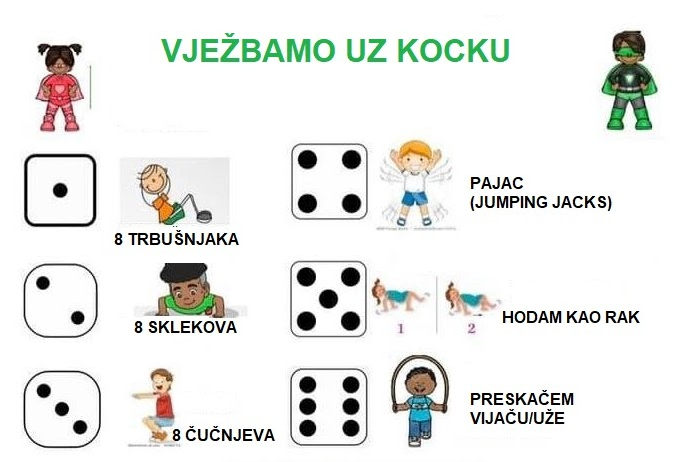 